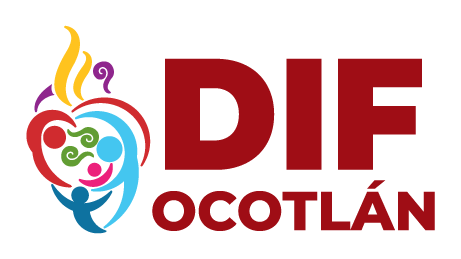 SISTEMA PARA EL DESARROLLO INTEGRAL DE LA FAMILIA DELMUNICIPIO DE OCOTLÁN, JALISCORELACIÓN DE CHEQUES Y TRANSFERENCIASJULIO  2022CUENTA SUBSIDIOTOTAL  					                                                   1,527,350.10CHEQUECHEQUEPAGASE A:PAGASE A:MONTOMONTO443Paola Vázquez LópezPaola Vázquez López2,630.002,630.00444Luis Eduardo Macías CastroLuis Eduardo Macías Castro7,600.007,600.00445Estela Pérez GutiérrezEstela Pérez Gutiérrez6,695.506,695.50446Rodolfo González GarcíaRodolfo González García16,386.0016,386.00447Super Gas de los Altos, SA de CVSuper Gas de los Altos, SA de CV8,792.628,792.62448María Idelia Borrego SánchezMaría Idelia Borrego Sánchez2,084.372,084.37449Hilda Edith Mora SahagúnHilda Edith Mora Sahagún2,154.122,154.12450Hugo Ivan Salcedo LópezHugo Ivan Salcedo López3,700.003,700.00451Delia María Orozco OchoaDelia María Orozco Ochoa12,664.9712,664.97452Mauricio González GómezMauricio González Gómez24,665.1424,665.14453Ma Mercedes Álvarez Cruz Ma Mercedes Álvarez Cruz 5,000.005,000.00454Martha León NavarreteMartha León Navarrete8,000.008,000.00455Lourdes Lorena Sánchez IbarraLourdes Lorena Sánchez Ibarra638.00638.00456Ricardo Carranza RomoRicardo Carranza Romo7,998.207,998.20457Emilia Muñiz GodínezEmilia Muñiz Godínez1,700.001,700.00458Oswaldo Montes FloresOswaldo Montes Flores6,138.006,138.00459Efraín Licona GodínezEfraín Licona Godínez2,230.002,230.00460Efraín Licona GodínezEfraín Licona Godínez3,790.603,790.60461Ma Mercedes Álvarez Cruz Ma Mercedes Álvarez Cruz 9,522.809,522.80TRANFERENCIASTraspaso a la cuenta de inversiónTraspaso a la cuenta de inversión298,516.68298,516.68462Rocío del Carmen Zúñiga ZúñigaRocío del Carmen Zúñiga Zúñiga2,580.002,580.00463Hugo Ivan Salcedo LópezHugo Ivan Salcedo López3,730.003,730.00464Ricardo Carranza RomoRicardo Carranza Romo3,306.003,306.00465Yohana Ramírez SánchezYohana Ramírez Sánchez4,500.004,500.00466Rodolfo González GarcíaRodolfo González García18,928.5018,928.50467Ramón Mariles EstradaRamón Mariles Estrada1,113.601,113.60468Mauricio González GómezMauricio González Gómez20,950.4120,950.41469Daniel Ramírez VillaseñorDaniel Ramírez Villaseñor7,428.007,428.00470Daniel Ramírez VillaseñorDaniel Ramírez Villaseñor15,985.0015,985.00471Daniel Ramírez VillaseñorDaniel Ramírez Villaseñor10,899.0010,899.00472Daniel Ramírez VillaseñorDaniel Ramírez Villaseñor7,889.007,889.00473Gilberto Hernández NeriGilberto Hernández Neri5,117.155,117.15474CANCELADOCANCELADO0.000.00475Beatriz Bravo SilvaBeatriz Bravo Silva2,601.602,601.60476Imelda Bravo SilvaImelda Bravo Silva2,601.602,601.60477Dulce Maleny Flores AriasDulce Maleny Flores Arias2,829.002,829.00478Víctor Manuel Ramírez JaramilloVíctor Manuel Ramírez Jaramillo4,931.404,931.40479Ma Mercedes Álvarez Cruz Ma Mercedes Álvarez Cruz 13,500.0013,500.00480Ma. Gabriela Gutiérrez SaldañaMa. Gabriela Gutiérrez Saldaña6,559.806,559.80TRANFERENCIASNomina 01-15 julio 2022Nomina 01-15 julio 2022274,869.20274,869.20481Jessica Téllez BecerraJessica Téllez Becerra2,601.602,601.60482Liliana Gómez HerreraLiliana Gómez Herrera5,000.005,000.00483Efraín Licona GodínezEfraín Licona Godínez4,027.004,027.00TRANFERENCIASLuis Antonio Ibarra GutierrezLuis Antonio Ibarra Gutierrez16,734.0016,734.00484María Lourdes Rodríguez GonzálezMaría Lourdes Rodríguez González17,400.0017,400.00485María Lourdes Rodríguez GonzálezMaría Lourdes Rodríguez González17,400.0017,400.00486Víctor Manuel Ramírez JaramilloVíctor Manuel Ramírez Jaramillo4,000.004,000.00487Claudia Gabriela López AndradeClaudia Gabriela López Andrade25,000.0025,000.00TRANFERENCIASGasolinera Los Pirules, SA de CVGasolinera Los Pirules, SA de CV29,000.0029,000.00TRANFERENCIASLuis Antonio Ibarra GutiérrezLuis Antonio Ibarra Gutiérrez36,220.0036,220.00488Adrian Alberto Meléndez RiveraAdrian Alberto Meléndez Rivera8,827.608,827.60489Radiomovil Dipsa, SA de CVRadiomovil Dipsa, SA de CV3,637.003,637.00490María Teresa Maciel GarcíaMaría Teresa Maciel García14,208.8414,208.84491Efraín Licona GodínezEfraín Licona Godínez185,000.00185,000.00492Daniel Ramírez VillaseñorDaniel Ramírez Villaseñor12,212.0012,212.00493CANCELADOCANCELADO0.000.00494Daniel Ramírez VillaseñorDaniel Ramírez Villaseñor8,734.008,734.00TRANFERENCIASRafael Ramírez HernándezRafael Ramírez Hernández974.40974.40TRANFERENCIASNomina 16-31 JulioNomina 16-31 Julio283,967.20283,967.20495Dulce Maleny Flores AriasDulce Maleny Flores Arias4,661.004,661.00496Víctor Manuel Ramírez JaramilloVíctor Manuel Ramírez Jaramillo4,431.204,431.20497Juan Eduardo Murillo CastellanosJuan Eduardo Murillo Castellanos2,088.002,088.00